FIRST 2020		          		25th  year!!! Oh Yeah!!!Team Meeting   9/20/19 FIRST Website_www.usfirst.org  Team website_www.tj2.org  Officers:  Strategy Captain –Anthony Buttafoco   Build Captain –Shay Mitton    Outreach Captain –Morgan Chase  Programming Captain – Mackenzie Pryor  Art Captain – Mason Ricci  Media Captain – Mike Daversa Coaches , Engineers & Volunteers: Mrs. Calef ( Lcalef@bridge-rayn.org),Mrs. Hall (anniem81949@yahoo.com), Ms. Jerome, Mr. Jahnke, Mr. Stewart, Mrs. Wood, Mr. Hall, Mr. Calef, Mr. LaMothe, Mr. Avtges, Dr. Tully, Pat Koczela, Tom Calef, Steve Viera, Doug Stewart, Brad Wall,, Eric Theberge, Mrs. Theberge, Trevor Kelly, Julian Plante, Dr. Joe Johnson Friends of TJ2 Robotics -FOTJ2R – a 5013C friends support group- President: Scott Rubin, Treasurer: Janet McGrail, Secretary: Heather Charland – Board of Directors:  Ellen Wood, Janet McGrail, Heather Charland, Brad Wall, Nick Avtges, Eric Theberge, Doug Stewart, Scott Rubin    - Twitter page   https://twitter.com/frcteam88           Google Classroom  : kvjqh0ATTENTION: When shopping on Amazon.com, if instead you go to  www.smile.amazon.com and declare Friends of TJ2 Robotics, Inc., your charity…..0.5% of every purchase will to FOTJ2R without costing you anything!!!!!  Please tell all your family and friends.  Team Meetings:     9/20, 10/4, 10/18, 11/1, 11/15, 12/13, ¼, 1/5, 1/10, 1/24, 2/7, 2/28, 3/6, 3/20, 4/3, 4/16, 5/1, 5/15, 5/29 -elections, 6/12      *mandatory meetings!!!Upcoming Schedule:  see Google Calendar- http://www.tj2.org/calendarArt Group – Monday 2-4pm Rm B204 – Mrs. Wood. -starts 9/9	select shirt designEthics - Review Ethics contract, make changes, vote to accept/rejectBuild Training - see google calendar (select Tues 6-9pm, Thu 6-9pm, Sat 9-3pm) ****sign up ClassroomProgramming - see google calendar (select Wednesdays) 6-9pm Rm D134 ****sign up Classroom 	PR Group- Tuesday 5-6pm D134 – MS. Charland – starts 9/17****sign up classroomParent Information Session – Tuesday, 9/17 7-9pm Rm H106- parents meet with Mrs. Hall and Mrs. Calef to answer questions and gain more information about how the team runs. Open House – TJ² Information table   4 people man a table and answer questions about our team  *****Sign upCanal Day – Sept 29 Rain or Shine (within reason) 10am – 3pm – all students must wear bike helmet if riding a bike. 	Meet at the Herring Run Recreation Area 60 Ed Moffitt Drive, Sandwich, MA	Sign up for BBQ items (Mrs. Hall). https://www.PerfectPotluck.com/LAKM1834 Get sponsors- https://www.tj2.org/parentsBeantown Blitz – Saturday, Oct 19th be at back parking lot at 5:45am, we will return to BR by 8pm ***Sign up ClassroomRiver Rage – Saturday, Oct 26th be at back parking lot at 5:45am, we will return to BR by 8pm ***Sign up ClassroomHalloween Happenings – Tues., Oct 29th- 4:30pm-8pm- need lots of help = double time since outreach***Sign up ClassroomSTEAM Day – Friday of MA STEM Week – 10/25/20 – out of school 10/25 ***Sign up Mr. LaMotheAuction – set up day Thu, Dec 5 2-6pm-Mandatory, Auction Fri, Dec 6 5:30-11pm ***Sign up Classroom	Auction items due by 11/8 (1 per student value >$25), Auction tickets sold by 11/15 (>=2 per student)Lego League - RMS - 2 teams - Mr. and Mrs. Leighton, BMS Lego League Club- Mr. SoutoLego League Jr. - 1 team Bridgewater and Raynham - Mr. Lucia head coachCompetitions: 	SE MA NE District Event at BRRHS  3/5-8, 2020- out of school 3/6 to help set up	NE District Events (2)  TBD	NE District Championship if we qualify 4/8-11/2020 -out of school 4/9,10/2020	World Championship in Detroit if we qualify  4/28-5/3 -out of school 4/29, 4/30, 5/1	Indianapolis Invitational Robotics Comp (IRI)  if we get invited  6/24-28/20 students pay that are able. Ethics and Robotics Teams – a Lesson!Goal:  to develop a relevant code of ethics that students own and embrace as their own.-to develop a method of keeping the code alive on the team-to develop a method of passing this code to future teams, making it an important tradition of the teamTJ² Member CodeGeneral Guidelines for Team member·         Contribute to welcoming atmosphere and feel of the team·         Do not misuse team or school equipment/facilities·         Value honesty and integrity·         Absolutely never bully, exclude, or discriminate against teammates, members of FIRST Robotics or anyone·         Have knowledge of all rules and regulations both in your school and at FIRST events and report any violations of them·         Fulfill all obligations and responsibilities to the best of your ability·         Accept responsibility for your actions·         Understand and follow the general ethics rules of FIRST·         Code of Conduct  FIRST RoboticsFYIThe FIRST mission is to inspire a generation of science and technology leaders who are both gracious and professional. This FIRST Code of Conduct lists some of the basic behaviors  mentors, coaches, volunteers, team members, affiliate partners, contractors, staff, and other participants should adhere to while participating in FIRST activities.Exhibit Gracious Professionalism® at all times. Gracious Professionalism is a way of doing things that encourages high-quality work, emphasizes the value of others, and respects individuals and the community. With Gracious Professionalism, fierce competition and mutual gain are not separate notions.Ensure the safety of all participants in FIRST activities.Not engage in any form of bullying, harassment, use of profane or insulting language, or any actual or threatened violence.Adhere to all FIRST Youth Protection Program (YPP) policies.Report any unsafe behavior to event or local FIRST leadership.Persons who do not comply with this Code of Conduct may be barred from participating in FIRST activities.General Ethics for Leaders·         Encourage the team and help members in understanding their own roles and ethics·         Help create opportunities for others to learn and experience all aspects of FIRST and STEAM as a whole·         Assist struggling or isolated members as well as develop trust with everyone·         Role model acceptable behavior by following all ethical rules and promoting an environment of toleration and acceptance·         Communicate and interact with all members and aspects of the teamEthics for Competitions·         Always act with Gracious Professionalism·         Help others whenever you get the chance·         Treat other teams with respect and kindness·         Lift others up rather than tear them down·         Always keep your cool·         Do your best·         Behave responsibly  Ethics for interacting with community·         Always be truthful and thorough when making statements to the community·         Show the values of FIRST during interactions and follow all other ethical guidelines·         Act to help the public in education or the spreading of FIRST values. Always be willing to assist·         Honor to the best of your abilities all commitments and agreements between the team and an outside source·         Set a good example for FIRST and your FIRST teamEthics for Robot Creation·         Never build something inherently dangerous or leave something in such a state that it would easily become a danger·         Assign credit where credit is due. Never allow the hard work of another to be stolen or copyright infringed.·         Ensure the workplace is completely safe and secure·         Treat every team with respect·         Offer help to othersMethod to bring code to team consciousnessTwo sided badge with TJ2 Lanyard to be worn whenever acting as part of the TJ2 Robotics Team. 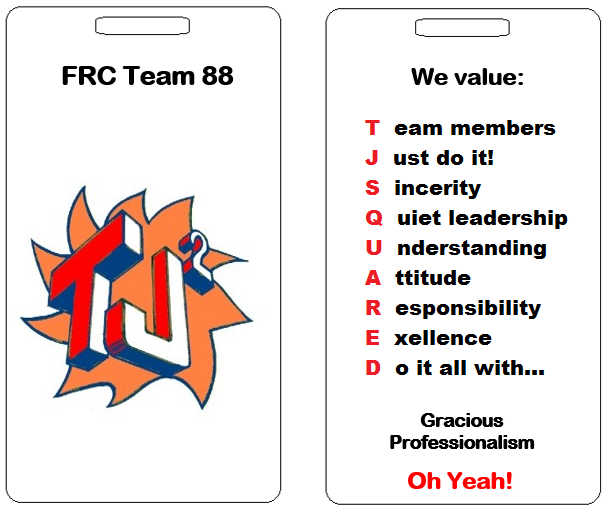 Method for Future Teams            	First meeting after election of captains – review code.                             	Team votes to adopt code                	Full rewrite every four yearsI agree to conduct myself in a manner that reflects this code of ethics as long as I am a member ofThe BRRHS TJ² Robotics Team FRC #88. Member Signature ____________________________             Date  ___________________________Member Name Printed _________________________